II МЕЖДУНАРОДНЫЙ НАУЧНЫЙ ОНЛАЙН ФОРУМНАУЧНЫЕ РЕЗУЛЬТАТЫ СОЦИОЛОГИИ-2022Уважаемые коллеги!Белгородский государственный национальный исследовательский университет (Россия) и научный сетевой журнал «Научный результат. Социология и управление», совместно с Институтом общественных наук Белграда (Сербия), Казахским национальным университетом им. Аль-Фараби, Институтами социологии ФНИСЦ РАН, демографических исследований ФНИСЦ РАН и социально-политических исследований ФНИСЦ РАН, Российским обществом социологов, Уральским федеральным университетом им. Б.Н. Ельцина, Российской академией народного хозяйства и государственной службы при Президенте РФ (в том числе Орловский и Алтайский филиалы РАНХиГС), приглашают Вас принять участие в работе II Международного научного онлайн форума «Научные результаты Социологии-2022», который состоится 15-17 февраля 2023 г. на базе НИУ «БелГУ», Белгород, Россия. В рамках направлений работы форума будут представлены интересные научные результаты социологических исследований, которые были представлены в научной периодике в 2022 году.Планируемые направления работы форума:Научные результаты в социологии молодежиНаучные результаты в социологии управленияНаучные результаты в социологии культуры и религииНаучные результаты в политической социологииНаучные результаты в исследованиях социальных процессовНаучные результаты в исследовании социальных институтовНаучные результаты в исследовании социальной структуры обществаНаучные результаты в социологии образованияЧтобы принять участие в форуме, необходимо до 01.02.2023 заполнить форму регистрации по ссылке:https://docs.google.com/forms/d/e/1FAIpQLSfu_XehB8sV4oA0DRs4yjzFHbVph_tL4V-xevWjMgTZL3swlQ/viewformСлушателям форума также будут предоставлены сертификаты участников.По итогам форума планируется издание тематического сборника статей и размещение его в РИНЦ. Материалы для публикации принимаются строго до 18 февраля 2023 года включительно, на адрес электронной почты research-result@mail.ru. К публикации допускаются одобренные Оргкомитетом статьи: в течении 7 дней с момента получения статьи автор получает ответ о возможности принять статью, в дальнейшем к нему могут быть адресованы обращения о доработке (после прохождения вторичного рецензирования).Требования к материалам:Формат файла: docх.Материалы для публикации следует посылать в стандартном формате, поддерживаемом Microsoft Word. Размер страницы А4; книжная ориентация; шрифт Times New Roman – размер 14; междустрочный интервал – 1; поля страницы – верхнее – 2 см, нижнее – 2 см., левое – 2 см, правое – 2 см. Выравнивание по ширине, абзацный отступ – 1,27.Объём текста: от 12 тысяч до 20 тысяч знаков (с пробелами) – 7-10 страниц.Допустимые языки: русский, английский.Ссылки в тексте даются в круглых скобках, где указывается фамилия автора, год публикации, страницы при необходимости (Иванов, 2021: 154).Список литературы является обязательной частью статьи, и авторы располагаются в нем в алфавитном порядке.Пример структуры статьи см. в приложении 1, оформление литературы в приложении 2. Просим обратить внимание на структуру статьи, которая является обязательным условием публикации.Оргкомитет оставляет за собой право отклонить статьи при несоблюдении требований к оформлению.Контактная информация: research-result@mail.ruШаповалова И.С., Председатель Оргкомитета, доктор социологических наук, заведующая кафедрой социологии и организации работы с молодежью НИУ «БелГУ». Приложение 1Обязательная структура статьиЗаглавие (на русском языке)Данные автора (на русском языке):Фамилия, имя, отчество полностью, ученая степень, ученое звание, должность, Полное название организации – место работы в именительном падеже без составных частей названий организаций, город, страна (на русском языке)Электронный адрес автораАннотация. (на русском языке) не менее 500 знаков с пробеламиКлючевые слова: отделяются друг от друга точкой с запятой (на русском языке), не более 8 слов.Заглавие (на английском языке)Данные автора (на английском языке):Имя Фамилия полностью, ученая степень, ученое звание, должность, Полное название организации – место работы в именительном падеже без составных частей названий организаций, город, страна (на английском языке)Электронный адрес автораAbstract. (на английском языке)Keywords: отделяются друг от друга точкой с запятой (на английском языке)Текст статьи (на русском языке или английском языке). Статья имеет обязательную структуру.Введение.Методология и методы.Научные результаты и дискуссия.Заключение.Список литературы (без нумерации, по алфавиту)Приложение 2Статья – 1-3 автораИванюшкин А.Я. В защиту "коллегиальной модели" взаимоотношений врачей, медсестер и пациентов // Общественное здоровье и профилактика заболеваний. 2004. № 4. С. 52-56.Статья – 4 и более авторовВозрастные особенности смертности городского и сельского населения России в 90-е годы ХХ века / Иванова А.Е., Семенова В.Г., Гаврилова Н.С., Евдокушкина Г.Н., Гаврилов Л.А., Девиченская М.Н. // Общественное здоровье и профилактика заболеваний. 2003. № 1. С. 17-26.Книга 1-3 авторовШевченко Ю.Л., Шихвердиев Н.Н., Оточкин А.В. Прогнозирование в кардиохирургии. СПб.: Питер, 1998. 200 с.Книга, имеющая более трёх авторовХирургическое лечение постинфарктных аневризм сердца / Михеев А.А., Клюжев В.М., Ардашев В.Н., Шихвердиев Н.Н., Оточкин А.В. М.: ГВКГ им. Н.Н. Бурденко, 1999. 113 с.Современные тенденции смертности по причинам смерти в России 1965-1994 / Милле Ф., Школьников В.М., Эртриш В., Вален Ж. М.: 1996. 140 с.ДиссертацияКудрявцев Ю.Н. Клинико-экономическое обоснование управления лечебно-диагностическим процессом в современных социально-экономических условиях: Дис. ... д-ра мед. наук. М., 2003. 345 с.АвторефератБелопухов В.М. Механизмы и значение перидуральной блокады в профилактике и компенсации гемореологических нарушений: Автореф. дис. … д-ра мед. наук. Казань, 1991. 29 с.Издание, не имеющее индивидуального автораДемографический ежегодник России. М.: Госкомстат России, 1996. 557 c.Ссылки на электронные ресурсыДоклад о состоянии здравоохранения в мире, . URL: http://www.who.int/whr/2007/whr07_ru.pdf (дата обращения: 15.05.2008).Иванова А.Е. Проблемы смертности в регионах Центрального федерального округа // Социальные аспекты здоровья населения: электронный журнал, 2008. №2. URL: http://vestnik.mednet.ru/content/view/54/30/ (дата обращения: 19.09.2008).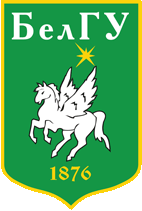 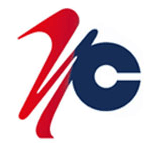 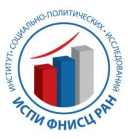 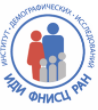 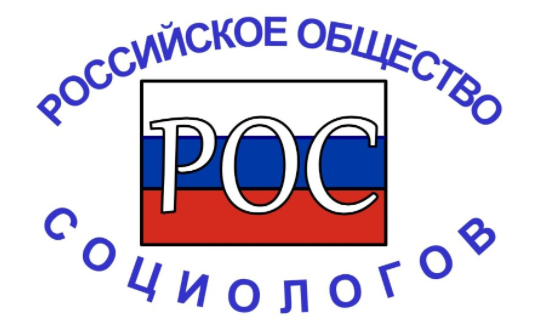 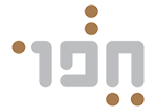 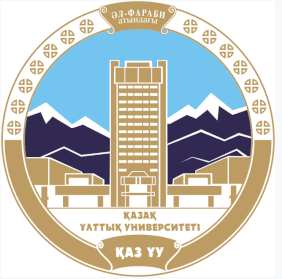 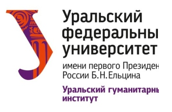 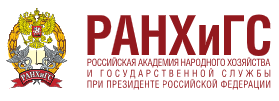 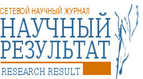 